HART HIGH KEY CLUB 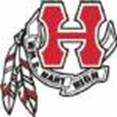   , , ext. 144 Key Club members:Member Name: Last: _____________________________________ FIRST: ________________________ Phone number: ___________________________ (or) email: ____________________________________To sign-up for activities online or check your hours, visit www.hartkeyclub.weebly.comYour 10 hours (5 hour inside minimum) are DUE: ___________________the following information must be completed by the event coordinator/officer for each activity:Event namedatehours: be sure to check “inside” or “outside”.coordinator/officer name.: Please Printsignature required: “I verify that the above named key club member particpated in, and completed the hours for, the event listed.” Notes:
officer only1.# of hours____ In:___ Out: ___2.# of hours____ In:___ Out: ___3.# of hours____ In:___ Out: ___4.# of hours____ In:___ Out: ___5.# of hours____ In:___ Out: ___6.# of hours____ In:___ Out: ___7.# of hours____ In:___ Out: ___8.# of hours____ In:___ Out: ___9.# of hours____ In:___ Out: ___10.# of hours____ In:___ Out: ___11.# of hours____ In:___ Out: ___12.# of hours____ In:___ Out: ___13.# of hours____ In:___ Out: ___14.# of hours____ In:___ Out: ___15.# of hours____ In:___ Out: ___16.# of hours____ In:___ Out: ___17.# of hours____ In:___ Out: ___18.# of hours____ In:___ Out: ___19.# of hours____ In:___ Out: ___20.# of hours____ In:___ Out: ___